Классный час в 9 классе:«НЕТ ДРУГА – ИЩИ, НАЙДЁШЬ – БЕРЕГИ»Автор: Порядочных Юлия Юрьевна, учитель русского языка и литературы МКОУ «Старокарасукская СОШ» Большереченского муниципального района Омской области, классный руководитель 9 классаЦель классного часа: воспитание умения  дружить и бережно относиться  друг к другу.Задачи:Изменить позиции отдельных учащихся в системе межличностных отношений.Способствовать развитию дружбы для дальнейшего формирования коллектива.ОБОРУДОВАНИЕ: компьютер, мультимедийный проектор, мультфильм, карточки для игры, на доске – высказывания о дружбеХОД ЗАНЯТИЯОРГАНИЗАЦИОННЫЙ МОМЕНТВводное слово учителя.- Ребята, сегодняшний наш классный час посвящён дружбе. Но тему я не называю. Мы её вместе сформулируем после того, как посмотрим и проанализируем всеми любимый, и взрослыми, и детьми, мультфильм.просмотр мультфильма «Маша и Медведь. Первая встреча»ссылка на просмотр мультфильма http://vk.com/mashaimedvedtvАнализ мультфильма.- Подумайте и скажите, в чём состоит главная идея клипа? Какова его мораль? - Вы запомнили персонажей в начале клипа? Можно ли их и Машу назвать друзьями? Почему?- Во второй части сюжета появляется новый герой – Медведь. Изменилась ли его жизнь с появлением Маши? (ответственность за друга)- Чем закончилась встреча? (они нашли друг друга)- Теперь давайте вместе сформулируем тему классного часа: «НЕТ ДРУГА – ИЩИ, НАЙДЁШЬ – БЕРЕГИ»Вопрос классу- Поднимите руки, кто имеет друзей и дорожит ими?ТЕСТ:- Что вы считаете наиболее важным в дружбе:а) оказывать поддержку другу в любой ситуации, какой бы она ни была;б) давать совет, когда об этом попросят;в) всегда быть готовым выслушать другаЗАКРЕПЛЕНИЕ ТЕМЫ- Для закрепления нашей темы предлагаю вам игровое упражнение «Найди себе подобного»ШАГ 1. Ученики встают в круг. Учитель раздаёт им карточки с ролями (солнце, облачко, сердце и грозовая туча)ШАГ 2. Учитель даёт задание детям: найти «себе подобных» и занять места за столами. Разговаривать при этом нельзя! ШАГ 3. Дети определяют, за какой стол они сядут.ШАГ 4. Учитель обращает внимание, что один ученик остался (грозовая туча) и обсуждает с ним вопросы:а) почему вы остались одни?б) как чувствует себя тот, кто остался один, без друзей?в) к какой группе вы могли бы присоединиться и по какому принципу?ИТОГ- я надеюсь, что наш классный час не прошёл для вас просто так, что вы взяли что-то для себя и надеюсь, что в вашей жизни будут настоящие преданные друзья, которые помогут вам перенести все трудности и тяготы жизни. И классный час мы закончим этой песней.Включается видеоклип «Берегите дружбу», все поют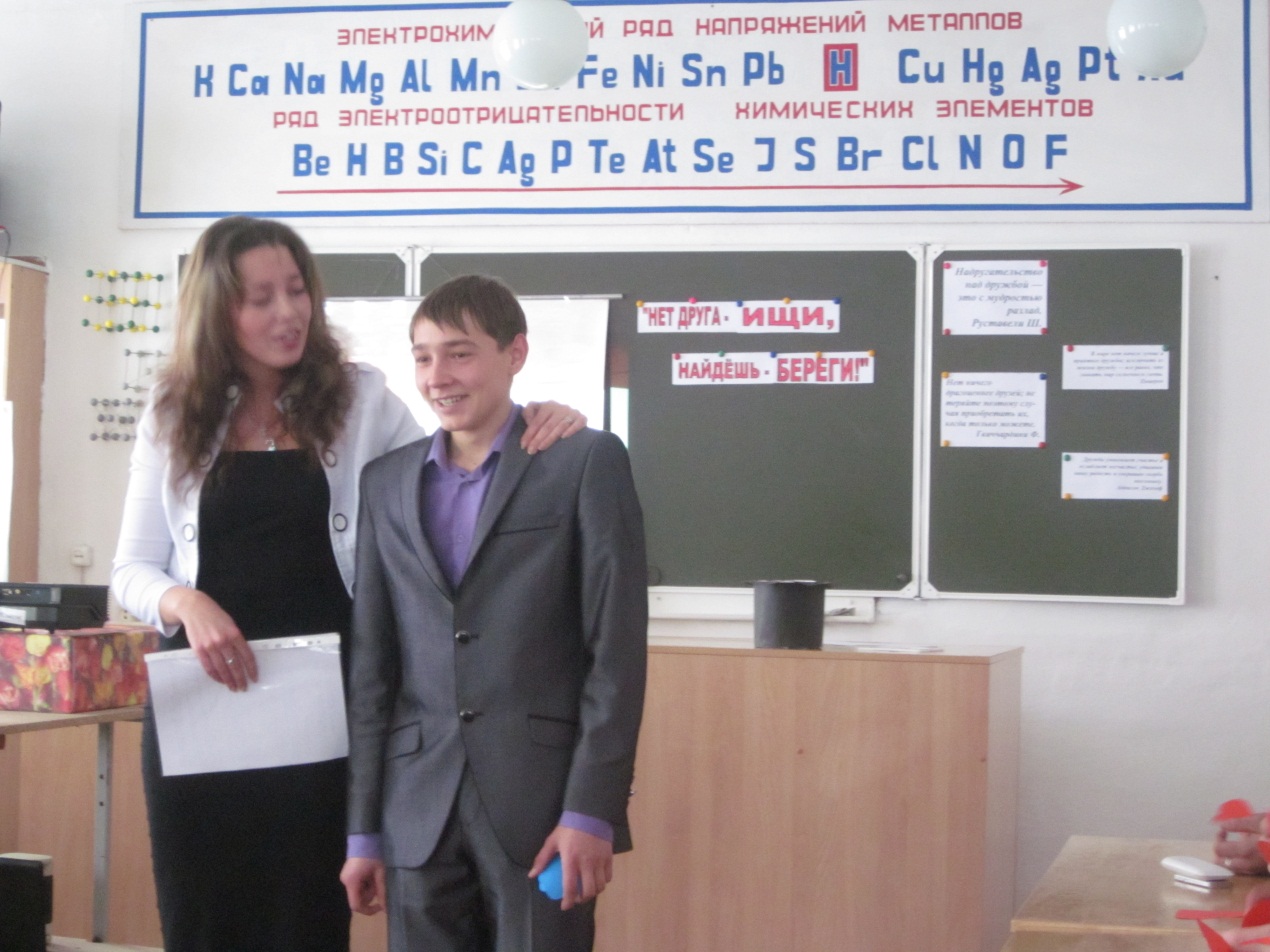 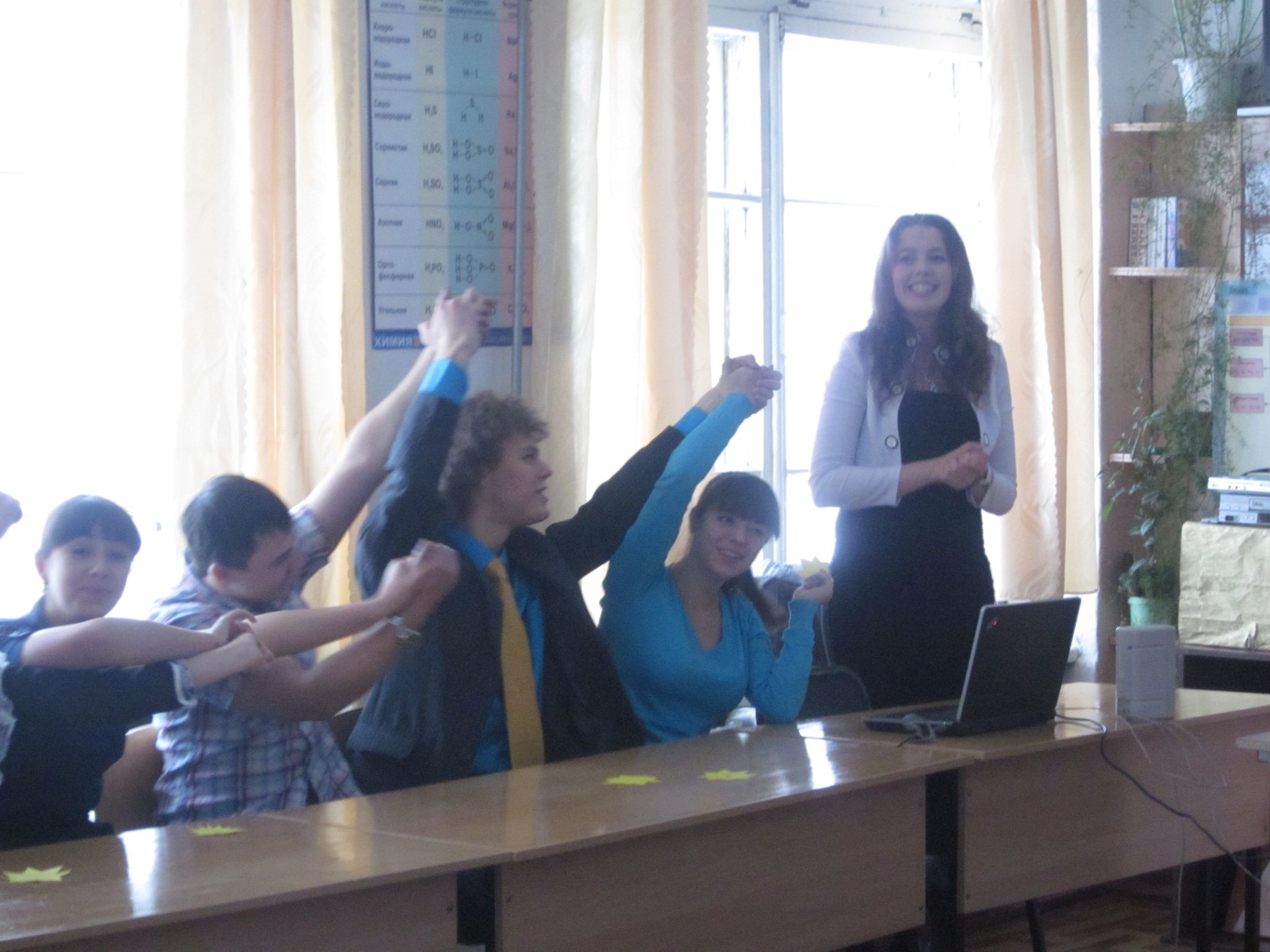 